Контрольная работа по сольфеджио2 класс IV четверть. 2020г.Итоговый тест по сольфеджио во 2 классе «Лад. Тональность. Интервал»1. Укажи две мажорные тональности с двумя знаками при ключе___________________________________________________2. Сколько существует видов минора?а) один б) два в) три3. В каком виде минора не повышаются ступени?____________________________________________________4. Сколько существует  интервалов?а) пять б) восемь в) десять5. Какой  интервал самый широкий?а) прима б) септима в) октава6. Что общего у параллельных тональностей?а) тоники б) знаки в) лады7. Какая параллельная тональность у ля минора ?а) ля мажор б) фа мажор в) до мажор8. В каком ладу и его виде повышаются 6 и 7 ступени при движениигаммы вверх?а) гармоническом миноре б) натуральном мажорег) мелодическом миноре г) натуральном миноре9. Укажи две минорные тональности с 1 знаком при ключе?___________________________________________________Практические задания.1. Постройте гамму Ре мажор, выделяя устойчивые и неустойчивые ступени, выписать Т3, вводные звуки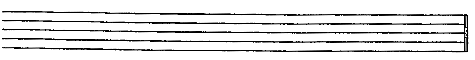 2. Построить три вида(НАТУРАЛЬНЫЙ, ГАРМОНИЧЕСКИЙ, МЕЛОДИЧЕСКИЙ) – си минор 3. Постройте интервалы от данных звуков вверх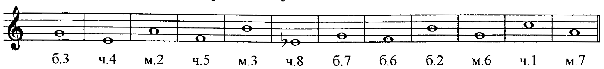 4. Дополните такты, чтобы получился размер 4/4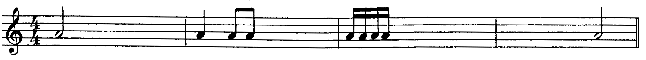 5. Транспонировать № 32 в ре минор